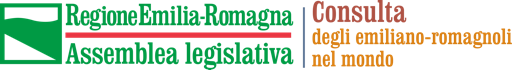 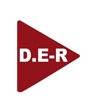 DocumentER. Lungo le storie e le vie dell’Emilia-RomagnaSabato 19 e 26 Novembre 2022 due appuntamenti cinematografici con degustazione gastronomica pressoRistorante Casa del PopoloViale Stazione 316500 Bellinzona 19.11.2022 alle ore 19.00 proiezione del documentarioL’Uomo che sconfisse il Boogie, di Davide Cocchi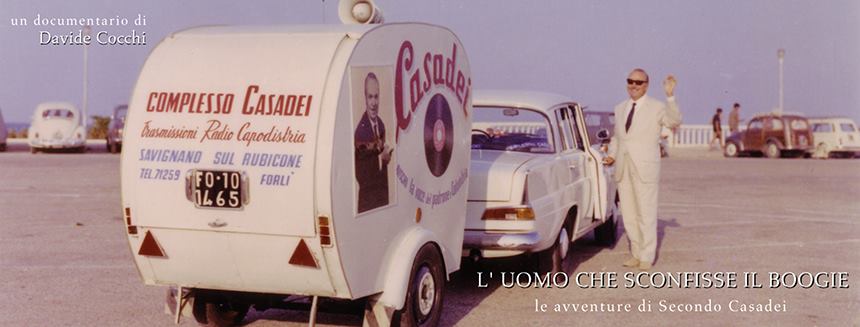 26.11.2022 alle ore 20.00 proiezione del documentarioL’Isola delle Rose, la libertà fa paura, di Giuseppe Musilli 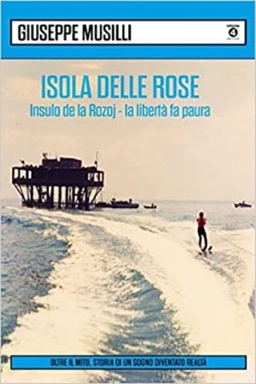 “DocumentER. Lungo le storie e le vie dell’Emilia-Romagna” Rassegna cinematografica di promozione del territorio, arte, cultura e storia della Regione Emilia-Romagna all’estero, a cura di D.E-R – Associazione documentari Emilia-Romagna. Progetto realizzato con il sostegno di: Assemblea Legislativa della Regione Emilia-Romagna - Consulta degli Emiliano-Romagnoli nel Mondo Patrocini Onerosi: Istituto italiano di Cultura Zurigo, Liceo Vermigli, ZurigoPatrocini non onerosi: Fabbrica di Zurigo - Punto di Incontro, Associazione Ottovolante di Bologna, AERT – Associazione Emiliano-Romagnola Ticino 2.0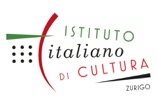 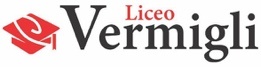 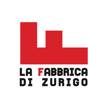 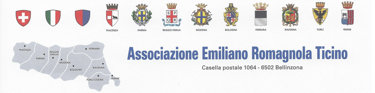 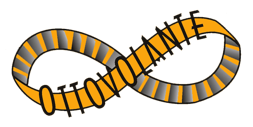 Grafica locandina: Barbara Miglioranza